                  Gobierno Municipal El Salto 2018-2021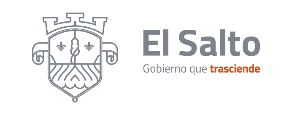 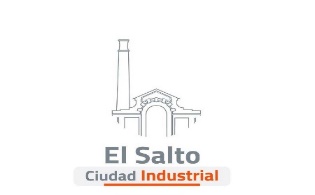               Resumen de informe agosto 2021JEFATURA DE FOMENTO AL EMPLEO Y EMPRENDURISMO JEFATURA DE FOMENTO AL EMPLEO Y EMPRENDURISMO ACTIVIDADRESULTADOS Bolsa de trabajo, se continua actualizando la bolsa de trabajo Se publican las vacantes nuevas de las empresas que así lo soliciten, así como también se está renovando las vacantes, se solicita a las empresas la actualización de nuevos puestos. Martes del empleo Visita a empresa Se instaló el módulo de la bolsa de trabajo, en la plaza municipal de el salto Reunión en la empresa de envases universales, donde se informó sobre un proyecto de inclusión para personas con discapacidad auditiva o con alguna discapacidad para que puedan realizar alguna actividad dentro de las áreas laborales de la empresa Feria del empleo Se realizó la feria del empleo 2021, donde se tuvo la participación de 50 empresas con más de 1000 vacantes, a la cual acudieron 400 personas para solicitar trabajo